Name:  Turkeys are   bigsmallbrowncolorfulfastslow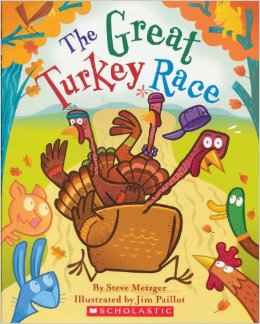 yummysillybirdsName:  Turkeys are   bigsmallbrowncolorfulfastslowyummysillybirds                